Pour les demandes provenant d’industriels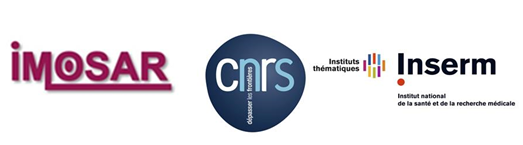 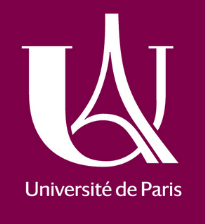 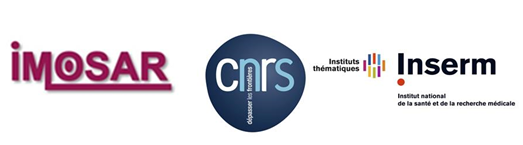 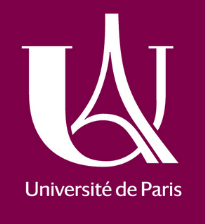 SOUMISSION DE PROJETAppareil «SKYSCAN 1176»Structure Fédérative de Recherche IMOSARQuestionnaire à remplir par l'utilisateur :Nom :   ……………………….Prénom :   ………………….Fonction : ……………………Organisation : Académique : ………………………………………………….. Directeur et Coordinateur du Projet :   …………………………………Adresse complète : …………………………………………………………………Pays :  ………………………………......Ville :   …………………………………….Code postal :   …………………………Téléphone :   …………………………..Fax :   ………………………………………Mèl :   ……………………………………..Renseignements concernant la demande de collaboration :Ces informations nous permettent de mieux vous aider dans l’utilisation de l’appareil « SKYSCAN 1176 » et de vous offrir un service adapté à vos besoins. 1) Résumé bref du projet 2) Avez-vous déjà une expérience pratique avec cet appareil « SKYSCAN 1176 » : oui ?  Non 3) Décrivez votre expérience en terme d'analyse d’image4) Citez le modèle biologique que vous utilisez Nombres d’heures nécessaires (durée et nombre de manips)5) Prestations sur devis.L’acceptation de votre demande va vous créer un compte utilisateur vous donnant accès au planning de réservation.La personne à contacter en cas de problème pour l’appareil «SKYSCAN 1176» est M. Morad BENSIHOUM que vous pouvez joindre au numéro 01 57 27 85 39 (mail : morad.bensidoum@univ-paris-diderot.fr).